NASTAVA  14.4.2020.G. – UTORAKHRVATSKI  JEZIK – podsjetnik  na  ono  što  ste  danas  radili , malo  se  poigrajte – ne  morate  mi  ništa  slatihttps://view.genial.ly/5e85262659ee3c0df4f1fb66?fbclid=IwAR12N3KFdSXrsnZkbFsONiN7JoCjRNP29_3b_urjgl9j7Jb3lLDY90pqKZYhttps://www.bookwidgets.com/play/FPUAZEMATEMATIKA – samo  mali  podsjetnik na  ono  što  ste  danas  gledali  na  TV- u , ne  morati  mi  ovo slatihttps://view.genial.ly/5e7d9ad4006df70d770437c3/presentation-4r-matematika-i-nacionalni-parkoviRiješiti  listić  poslan  putem  vibera ( do  četvrtka )PRIRODA  I  DRUŠTVO – NACIONALNI  PARKOVI  I  PARKOVI  PRIRODEDragi  učenici  vaš  zadatak  je  ponovo  proučiti  ove  slajdove o nacionalnim parkovima i parkovima prirode. Možete birati između zadatka ( slajd ZADATAK ) i  istražiti  zaštićene  biljke  i  životinje  u  svom  kraju  i  o  tome  napraviti  plakat . Ili  možete  odabrati  jedan nacionalni park ili  park  prirode  te  o  njemu  napraviti  plakat . Plakat treba poslikati  poslati mi putem e- maila ili putem vibera. Zadatak je obavezan za sve te ću ga ocijeniti. Rok za predaju zadatka je 27.4. 2020.g. – ponedjeljak. Upute za izradu plakata nalaze se u zadnja dva slajda . Nemojte  zaboraviti i na projekt – TRAVNJAK , koji mi predajete na  kraju ovog mjeseca .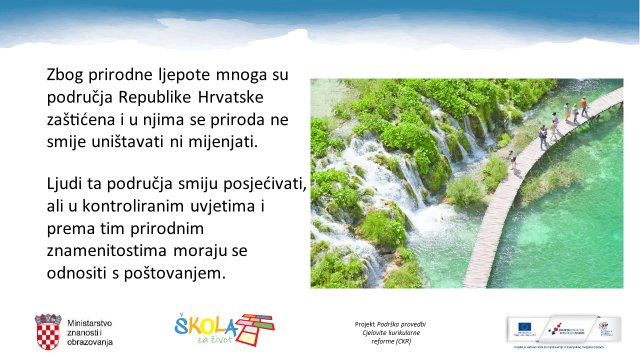 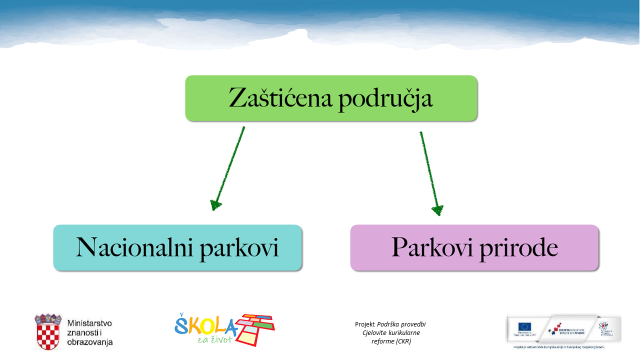 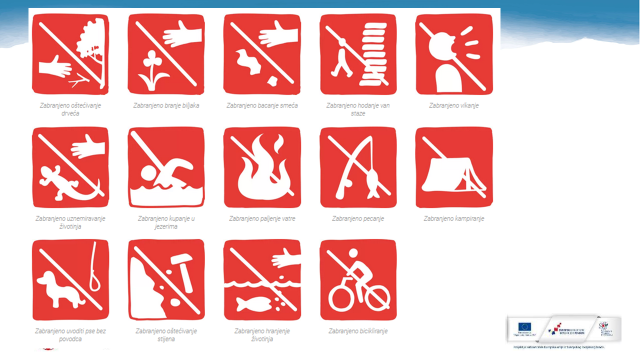 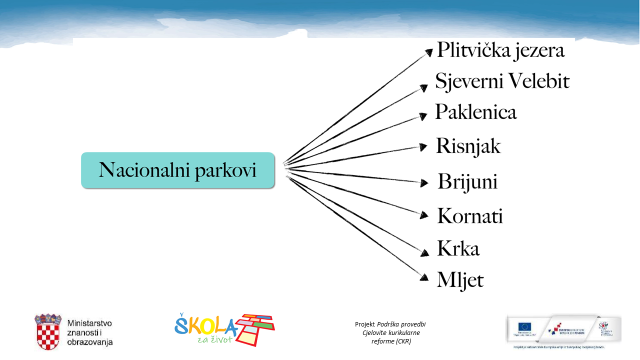 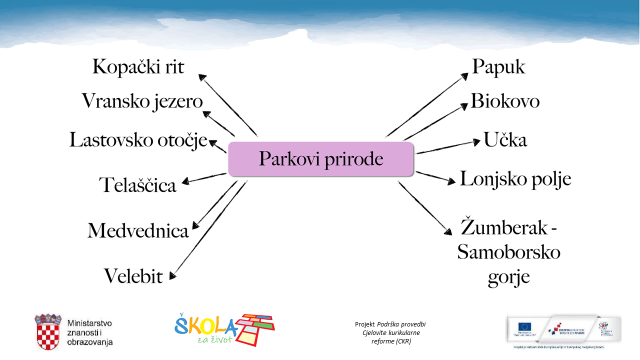 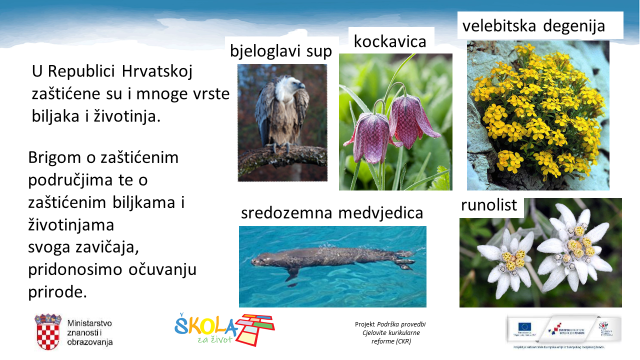 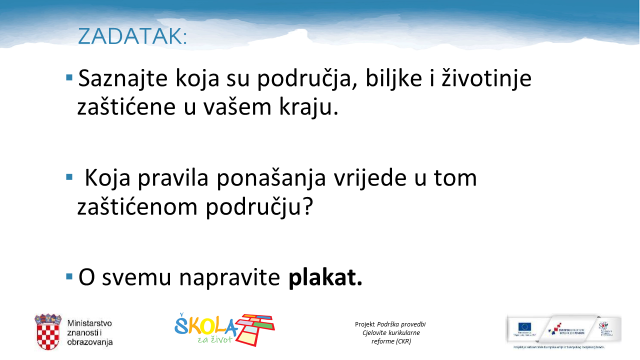 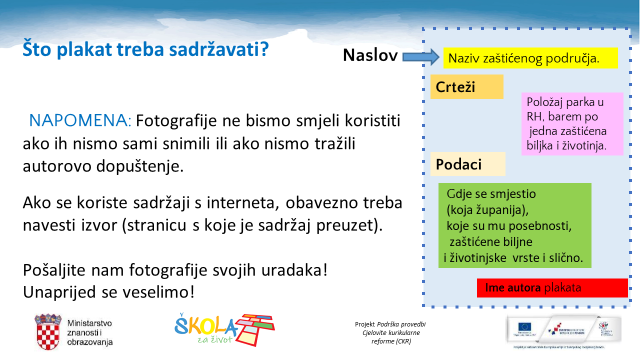 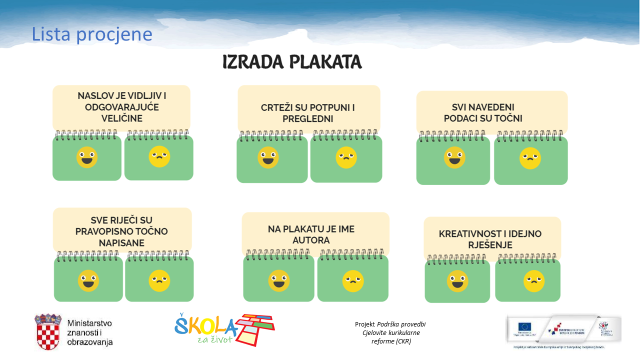 